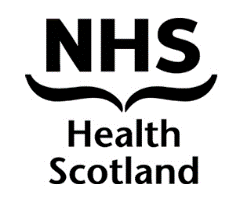 HS Paper 44/19Board Meeting: 27 September 2019We are working towards all our publications being available in an accessible format.  In the meantime if you require this paper in a more accessible format, please contact us using this email address nhs.healthscotland-ceo@nhs.netiMatter Board Report 2019Recommendation/action required:Author:					Sponsoring Director:19 September 2019iMatter Board ReportPurpose The Board is asked to discuss the organisational and directorate iMatter results for 2019.  The Partnership Forum discussed this report at their meeting on 22 August and agreed the following:A series of meetings involving the Employee Director and the Head of People and Improvement and individual Directorate Management Teams as an appropriate approach to the development and monitoring of directorate plans.BackgroundiMatter has been the national measure of staff experience for NHSScotland since 2016, following agreement that the previous national annual Staff Survey be discontinued. National staff experience is now measured using the iMatter Continuous Improvement Model (iMatter) supplemented by a short complementary “Dignity at Work” survey.The most recent “Dignity at Work” survey’ was issued to staff in all NHSScotland boards in November 2017.Annual Organisational iMatter survey – June 2019 results To mirror NHS Health Scotland’s previous action planning approach, we were keen to provide where possible, comparison between Health Scotland and other Health boards, and between Directorates across the organisation.The combination of these approaches should encourage best practice within the health sector and consistency of staff experience across Health Scotland.The iMatter survey can provide NHS averages for each question and against staff governance themes but is unable to identify leading health board scores.The initial analysis of the survey results is given in Appendix A and provides the following:Comparison of directorate results with NHS Health Scotland and NHS Scotland averages in relation to Staff Governance Standards.Comparison of directorate results with NHS Health Scotland and NHS Scotland averages in relation to individual questions under the headings of: individual staff experiencemy team/my direct line managermy organisationComparison of organisational scores from the 2017 and 2018 results.Identification of organisation and directorate priorities, relative to agreed Organisational and Directorate Targets.The information provided is only an aid to decision making in relation to organisational and directorate priorities. This will supplement a range of team action plans being developed across the organisation.The response rate and employee engagement index score is given below and is compared both with the national picture and Health Scotland’s 2018, 2017 and 2016 performance: Currently the organisation has set two local iMatter targets to support discussion and to help identify priority actions:Organisational Target		           To reduce the questions where Health Scotland is below NHSScotland average.Directorate Target	For each directorate response to be no poorer than 5 less than NHS Health Scotland averageAgainst the Organisational Target, Health Scotland scored less than the NHSScotland average in only one of the 28 questions surveyed. (See Appendix A for details)        National 	Health ScotlandI am clear about my duties and responsibilities       88	              	85  Our 2019 iMatter scores against the Directorate Targets identified 2 questions where Directorates scored more than 5 poorer that Health Scotland Average. (See Appendix A for details.)The Partnership Forum are asked to agree any results that require follow up actions.    Finance and Resource ImplicationsThis paper has no specific financial implications. Resource will be in relation to implementing any action against results requiring follow up.Staff PartnershipThe roll out of this work continues to be overseen by the Employee Director and Head of People and Improvement, as well as using this forum to ensure it is approached and agreed in partnership.Communication and engagementWe continue to promote the benefits of an effective approach and commitment at all levels to iMatter. This year’s results have been shared on the Source and team results distributed appropriately via Team Heads.We will also continue to use the iMatter email address, to respond to queries.Corporate RiskThere is not believed to be any direct risk resulting from iMatter which should be recorded on the CRR or MRR. It would be a concern if a board of our size were unable to effectively coordinate the surveying and addressing of staff concerns at organisation, directorate and team level. However, we have a strong history of both high response rates and comprehensive response and monitoring.  The work does have a link to the 2019/20 CRR19-5, in that iMatter results will be one of the key measures in monitoring this risk:As a result of the impacts or perceived impacts on staff of the changes planned through the creation of Public Health Scotland and associated arrangements, there is a risk of an impact on productivity and staff turnover, and so we do not deliver all our commitments for 2019/20.Issues Associated with TransitionOur intention is to take as proportionate and relevant approaches to staff engagement as possible in the run up to transition to Public Health Scotland. We will continue to agree and set in motion, relevant directorate action plans arising from these iMatter results.  We also see the iMatter results, and any Pulse Surveys that we agree to take, as a very useful tool in tracking how staff are feeling and responding in the context of change. It is also worth noting that direct comparable analysis of any impact of the actions will be dependent on approach to, and timing of iMatter in the new body.The Partnership Forum should also note that this information will support the development of the joint commission with ISD on preparing our workforce for the new body.Promoting FairnessWe aim to embed work towards the attainment of our Equality Outcomes across all our work related to workforce.  In particular this area is very relevant to our workforce Equality Outcome, “We have a workforce that welcomes, values and promotes diversity and dignity; is competent in advancing equality and tackling discrimination (within and outwith the organisation), and embraces our organisational aim that everyone should enjoy the right to health.”We strive to support all staff, regardless of protected characteristic, to be at work and feel valued for their contribution.Sustainability and Environmental Management This paper has no specific sustainability and environmental management implications.  Action / RecommendationsThe Board is asked to note the iMatter report.Jim Carruth19 September 2019Appendix A - Health Scotland iMatter survey report 2019BackgroundIn May 2019, all staff across NHSScotland were given the opportunity to anonymously complete the online iMatter survey, asking them to rate their satisfaction in relation to a number of statements, categorised under 4 headings:staff governance standardsindividual experienceteam / direct line manager andthe organisationOf the 297 staff in Health Scotland at this time, 276 completed the survey, giving a 93% response rate. Results were provided to NHS Health Scotland at a national, organisational, directorate and team level. The response rate and employee engagement index score is given below and is compared both nationally, and with Health Scotland’s 2018, 2017 and 2016 performance.This report provides detail on the results received for each of the four categories above, making comparisons by directorate (with the exception of CEO) and between NHS Health Scotland and the national averages.  A full breakdown of NHS Health Scotland’s 2019 iMatter results, and average response percentages for each statement since 2017, are detailed in Annex 1 and 2. (*nationally NHS did not reach the 60% response rate target, so no EEI score was calculated) Staff Governance Standards
The chart in Figure 1 displays the percentage of staff who agreed/strongly agreed with each of the five Staff Governance Standards.  These are broken down by directorate and are compared with the national and NHS Health Scotland average results.  NHS Health Scotland staff recorded a higher satisfaction level for all five standards in comparison to NHSScotland as a whole. One standard showed a slight improvement on last year, one sustained the same score, three standards showed a decrease in score.
The largest positive Health Scotland variations are seen in ‘Involved in Decisions’ which scored 7 higher than the national average, and ‘Appropriately Trained and Developed’ which scored 6 higher than the national average.Figure 1 Staff were also asked to rate a number of statements linked to their individual experience of working within NHS Health Scotland. The chart in Figure 2 illustrates the percentage of staff in each directorate who agreed or strongly agreed with each.Figure 2PHS recorded scores above, or the same, as the Health Scotland average for all questions within this section.The largest positive variations were for the following:
The largest negative variations were seen in the following questions: 
Figure 3 The chart in Figure 3 takes the average results for each of the individual staff experience statements and compares them with the 2018 NHSScotland averages. The biggest positive variation was seen in the question: 

In only one question, Health Scotland was lower than the national average:Health Scotland matched the national average for two questions:My Team / My Direct Line ManagerStaff were also asked to rate their experience of their team and their line manager.  Figure 4 shows by directorate, the percentage of staff who agreed or strongly agreed with each statement.
  
Figure 4Health and Work was the only directorate to score above, or the same, as the Health Scotland average score for each statement.The largest positive variation was for the following statement:

The largest negative variation was for the following statements:
Figure 5A comparison of the average results for NHS Health Scotland and NHSScotland as a whole, shows that Health Scotland scored higher on all 7 statements. Figure 5 highlights these variations. The most positive variation from the national average was for the following statement: My OrganisationStaff were also asked to rate their experience of the organisation.  Figure 6 shows by directorate, the percentage of staff who agreed or strongly agreed with each statement.Figure 6No directorate scored above, or the same, against the Health Scotland average score for all statements.The largest positive variations were for the following statements:
The largest negative variations were seen in the following: 
Figure 7Figure 7 compares NHS Health Scotland’s results for these statements against NHSScotland as a whole. On average, we score higher, or the same, for all 9 statements. 
The largest positive variation was seen in the following question:
Year on Year ComparisonThis is the fourth year iMatter has been conducted in NHS Health Scotland, which provides an opportunity for comparison with our results from 2017 and 2018.

Of the 28 questions surveyed, there was improvement in some scores, while others decreased. The following details the number of questions which: The largest improvement was seen in the following question:The question showing the largest decrease was: 
National ComparisonThe national comparisons have been given in each of the previous sections, but below are the three lowest scoring Health Scotland questions. In each, they achieved a higher score than the national average:These three questions have been Health Scotland’s lowest scoring questions for the last three years. Although, from 2018 to 2019, the scores have improved slightly across all three questions.Areas for ImprovementOrganisational Target - To reduce the questions where Health Scotland is below NHSScotland average.In 2018 and 2019, of the 28 questions asked in the iMatter survey, NHS Health Scotland scored below the national average on one. Directorate Target	- For each question to be no poorer than 5 less than NHS Health Scotland averageResponses with a greater than 5 variance are shown below:Although the comparison provides some information, Directors will need to take this in line with their own priorities in creating their own directorate action plans.Final thoughtThe results in general are still strong but highlight variations in those parts of the organisation that are currently experiencing most change prior to the creation of PHS in April 2019.Annex 1 and 2:The Board is asked to note the iMatter Board Report.Jim CarruthHead of People and Improvement

Rachael McNelis
People Development Co-ordinatorCath DenholmDirector of StrategyHS 2019HS 2018NHS 2018HS 2017NHS 2017HS 2016Response Rate93%91%59%85%63%82%Employee Engagement Index8181Not available817579HS 2019HS 2018NHS 2018HS 2017NHS 2017HS 2016Response Rate93%91%59%85%63%82%Employee Engagement Index8181Not available*817579I feel appreciated for the work I do86 (PHS, Health and Work +5)I have sufficient support to do my job well85 (Health and Work +5)I get enough helpful feedback on how well I domy work86 (Health and Work +5)I am treated fairly and consistently82 (Strategy -4)I feel appreciated for the work I do77 (Strategy -4)I get enough helpful feedback on how well I do my work81 (+8)I am clear about my duties and responsibilities	85 (-3)I get the information I need to do my job well	81My work gives me a sense of achievement    81I would recommend my team as a good one to be a part of90 (Health and Work +4)I feel my direct line manager cares about my health and well-being88 (Strategy -3)I am confident performance is managed well within my team79 (Health Equity -3)I feel involved in decisions relating to my team84 (+8)I feel senior managers responsible for the wider organisation are sufficiently visible78 (Health and Work+7)  I am confident performance is managed well within my organisation 72 (Health and Work +6)I have confidence and trust in senior managers responsible for the wider organisation62 (Strategy -8)I feel involved in decisions relating to my organisation63 (Strategy -6)I am confident performance is managed well within my organisation61 (Strategy -5)I would be happy for a friend or relative to access services within my organisation77 (Strategy -5)I understand how my role contributes to the goals of the organisation 78 (Health and Work -5)I feel involved in decisions relating to my organisation   69 (+12)201720182019Showed improvement from the previous year22157Maintained the same score as previous year595Showed a decrease from the previous year1416I feel involved in decisions relating to my organisation69 (+3)I get enough helpful feedback on how well I do my work81 (-3)QuestionNHSScotlandHealth ScotlandI am confident performance is managed well within my organisation6466I feel involved in decisions relating to my organisation5769I have confidence and trust in senior managers responsible for the wider organisation6570QuestionHealth ScotlandNHSScotlandI am clear about my duties and responsibilities8588QuestionDirectorateHealth ScotlandVarianceStrategyI have confidence and trust in senior managers responsible for the wider organisation62708StrategyI feel involved in decisions relating to my organisation 63696